TABHAIR AN MÉID SEO A LEANAS FAOI DEARA SULA GCOMHLÁNAÍTEAR AN FHOIRM SEO:Má theipeann ar dhuine an fhoirm seo a chomhlánú nó an cháipéisíocht riachtanach a cheangal léi, nó mar chuirtear faisnéis mhícheart isteach nó má fhágtar faisnéis riachtanach ar lár, déanfar d’iarratas neamhbhailí dá bharr. Cinntigh le do thoil go gcomhlánófar gach cuid den fhoirm iarratais seo go hiomlán agus go síneofar í, ag cur isteach N/B (neamhbhainteach) más cuí é, agus go gceanglófar gach cáipéisíocht is gá le d’fhoirm iarratais. FÁISNÉIS BHREISEBa chóir a thabhairt faoi deara go bhfuil a Phlean Forbartha féin ag gach údarás pleanála, lena leagtar amach beartais agus cuspóirí maidir le forbairt áitiúil ina limistéar féin. D’fhéadfadh faisnéis fhorlíontach (i. seachas an méid a iarrtar san fhoirm seo) a bheith ag teastáil ón údarás mar sin chun cinneadh a dhéanamh cé acu a dtagann an t-iarratas leis an bplean forbartha agus d’fhéadfaidís é seo a iarraidh ar fhoirm iarratais fhorlíontach.Ní dhéanfar d’iarratas pleanála neamhbhailí má theipeann ort an fhaisnéis fhorlíontach a sholáthar ach d’fhéadfaí moill a chur ar an gcinneadh maidir le cead a dheonú nó a dhiúltú. Ba chóir d’iarratasóirí dul i dteagmháil leis an údarás pleanála ábhartha mar sin lena dhéanamh amach cén beartais agus cuspóirí áitiúla a bheadh baint acu leis an bhforbairt atá beartaithe agus cibé an bhfuil faisnéis bhreise ag teastáil.COSAINT SONRAÍIs próiseas oscailte agus poiblí é an próiseas pleanála. Sa chomhthéacs sin, tá gach iarratas pleanála agus doiciméid tionlacain, seachas sonraí teagmhála áirithe, curtha ar fáil don phobal lena scrúdú/gceannach agus is féidir iad a chur ar fáil ar shuíomh idirlín an údaráis áitiúil más sin an polasaí atá acu. Foilsíonn Údaráis Pleanála liostaí seachtainiúla de na hiarratais pleanála a fhaigheann siad chomh maith le liostaí seachtainiúla de chinntí pleanála i gcruachóip, agus ar a suíomh idirlín chomh maith más sin an polasaí atá acu.Tá sé tugtha faoi deara againn gur féidir le hiarratasóirí margaíocht dhíreach a fháil ó lucht na hearnála gnó de bharr iarratais pleanála a bheith foilsithe. Mar fhreagra ar iarratas ón gCoimisinéir Cosanta Sonraí, tugtar an seans duit anseo do rogha a léiriú maidir le margaíocht dhíreach a fháil nó gan é a fháil de thoradh iarratas pleanála a bheith leagtha isteach agat.  Cuir tic sa bhosca seo má tá tú sásta margaíocht dhíreach a fháil   D’fhéadfadh margaíocht dhíreach teacht tríd an bPost, ar an nGuthán, de láimh nó trí phost leictreonach cosúil le ríomhphost nó teachtaireacht téacs, sa chás gur cuireadh na sonraí sin ar fáil. Is é cúram na n-aonán sin ar mhaith leo sonraí pearsanta ar liostaí iarratais pleanála agus cinntí pleanála a úsáid chun críocha margaíochta dírí, a bheith sásta go ndéanann siad amhlaidh go dlisteanach de réir riachtanais na nAchtanna um Chosaint Sonraí 1988 & 2003, ag cur an rogha léirithe thuas san áireamh.1.	Ainm an Údaráis Phleanála Ábhartha:	______________________________________________________________________2.	Suíomh na Forbartha atá Beartaithe:3.	Cineál cead pleanála (cuir tic sa bhosca cuí):4.	Sa chás gur cead pleanála atá ann a tháinig de thoradh cead imlíneach a deonaíodh:5.	Iarratasóir2:6.	Sa chás gur Cuideachta é an tIarratasóir (cláraithe faoi Achtanna na gCuideachtaí 1963 go dtí 1999):7.	Duine/Gníomhaire ag gníomhú thar ceann an Iarratasóra (más amhlaidh go bhfuil):8.	Duine atá freagrach as Líníochtaí agus Pleananna a ullmhú3:9.	Cur síos ar an bhForbairt atá Beartaithe:10.	Leas Dlíthiúil an Iarratasóra sa Talamh nó Struchtúr:11.	Achar an Láithreáin:12.	Sa chás go mbaineann an t-iarratas le foirgneamh nó foirgnimh:13.	I gcás forbairt mheasctha (m.sh. forbairt chónaithe, tráchtála, tionscail, srl.), tabhair miondealú ar na haicmí difriúla forbartha atá i gceist agus miondealú ar an spás comhiomlán urláir i ngach aicme forbartha:I gcás forbairt chónaithe, tabhair miondealú ar mheascán na n-áras cónaithe ann:Sa chás go mbaineann an t-iarratas le hathrú ábhartha ar úsáid aon talún nó struchtúir nó le hathrú ábhartha ar úsáid den sórt sin a choinneáil:Tithíocht Shóisialta agus Inacmhainne:      Mionsonraí na Forbartha:18.	Stair an Láithreáin      Comhairliúchán Réamhiarratais      SeirbhísíMionsonraí an Fhógra PhoiblíTáille Iarratais 
TABHAIR FAOI DEARA: Déan seiceanna iníoctha le ‘Comhairle Contae Mhaigh Eo’DearbhúSONRAÍ TEAGMHÁLA BREISELE SOLÁTHAR IN ÉINEACHT LEIS AN IARRATASTabhair faoi deara:Ní mór seoladh an iarratasóra a bheith líonta isteach ar an leathanach seo.Más mian leis an iarratasóir nó an gníomhaire sonraí teagmhála breise a leagan isteach is féidir é a líonadh isteach anseo.Ní fhoilseofar an leathanach seo mar chuid den chomhad pleanála.Seoladh / Sonraí Teagmhála an Iarratasóra:Seoladh / Sonraí Teagmhála an Ghníomhaire (más ann dó):Ní mór seoladh a bheith luaite anseo, pé acu seoladh an iarratasóra nó seoladh an ghníomhaire é.BA CHÓIR NA CÁIPÉISÍ A LEANAS A LEAGAN ISTEACH I DTEANNTA NA FOIRME SEOTabhair faoi deara go measfar d’iarratas neamhbhailí mura bhfuil an cháipéisíocht chuí curtha isteach.I gcás GACH Iarratais Pleanála	Leathanach ábhartha an nuachtáin inar foilsíodh fógra an iarratais	Cóip d’fhógra an láithreáin	6 chóip de léarscáil a thaispeánann suíomh an láithreáin16	6 chóip de phlean nó leagan amach an láithreáin16+17	6 chóip de phleananna agus cáipéisí mionsonraithe eile a bheidh ag teastáil chun cur síos a dhéanamh ar na hoibreacha lena mbaineann an fhorbairt (lena n-áirítear líníochtaí mionsonraithe de phleananna urláir, ingearchlónna agus gearrthacha – seachas i gcás cead imlíneach)	An Táille Pleanála chuíSa chás nach é an t-iarratasóir úinéir dlíthiúil na talún nó an struchtúir atá i gceist:	Toiliú scríofa an úinéara chun an iarratas a dhéanamh18Sa chás gurb iarratas le haghaidh forbairt chónaithe atá faoi réir Chuid V den Acht, 2000 é an t-iarratas:	Sonraíocht ar an mbealach a bhfuil sé beartaithe Alt 96 de Chuid V den Acht a chomhlíonadh, lena n-áirítear, mar shampla:Sonraí na coda sin, nó na gcodanna sin den talamh atá faoi réir an iarratais ar chead nó atá sonraithe de réir chomhaontú Chuid V; nó sonraí tithe, atá suite ar an talamh thuasluaite nó áit éigin eile laistigh de limistéar feidhmeach an údaráis pleanála, a bhfuil sé beartaithe a aistriú chuig an údarás pleanála; nó sonraí tithe, atá suite ar an talamh thuasluaite nó áit éigin eile laistigh de limistéar feidhmeach an údaráis pleanála, a bhfuil sé beartaithe a thabhairt ar léas don údarás pleanála; nó sonraí i dtaobh meascáin de na cúinsí thuasluaite, agus
Sonraí na n-áireamh agus an chur chuige a úsáideadh chun luach na talún, costais an tsuímh, gnáthchostais tógála agus forbartha, brabús ar na gcostas sin, agus aon chostais bhainteacha eile ar nós sciar cuí d’aon oibreacha coitianta, a ríomh de réir mar is gá chun cloí le forálacha Chuid V den Acht.nóDeimhniú Díolúine ó cheanglais Chuid Vnó	Cóip den iarratas a cuireadh isteach le haghaidh Deimhniú DíolúineSa chás gurb iarratas le haghaidh forbairt chónaithe é seo nach bhfuil faoi réir Chuid V den Acht, 2000 de bhua 96(13) den Acht:	Fáisnéis lena leagfar amach an bonn ar a meastar go mbaineann Alt 96(13) leis an bhforbairt.Sa chás go mbeifear ag fáil réidh le fuíolluisce don fhorbairt atá beartaithe ar bhealach eile seachas trí shéarach poiblí:	Fáisnéis ar an gcóras cóireála fuíolluisce atá beartaithe don láithreán agus fianaise maidir lena oiriúnaí is a bheidh an láithreán don chóras atá beartaithe. Sa chás go mbaineann an t-iarratas le struchtúr faoi chosaint/struchtúr atá beartaithe le cur faoi chosaint/nó le taobh amuigh struchtúir atá suite laistigh de Limistéar Caomhnaithe Ailtireachta (LCA):	Grianghraif, pleananna agus sonraí eile a bheidh riachtanach lena thaispeáint conas a dhéanfadh an fhorbairt difear do charachtar an struchtúir.Iarratais a bhaineann le hathrú ábhartha ar úsáid, nó le hathrú ábhartha ar úsáid den sórt sin a choinneáil:	Pleananna (lena n-áirítear plean an láithreáin nó a leagan amach agus líníochtaí de phleananna urláir, ingearchlónna agus gearrthacha a chomhlíonann ceanglais Airteagal 23) agus sonraí eile a bheadh ag teastáil chun cur síos a dhéanamh ar na hoibreacha atá beartaithe.Sa chás go bhfuil Ráiteas Tionchair Timpeallachta ag teastáil mar chuid den iarratas:	Ráiteas Tionchair TimpeallachtaIarratais atá díolmhaithe ó Tháillí Pleanála:	Cruthúnas ar incháilitheacht do dhíolúine19TREORACHA MAIDIR LEIS AN BHFOIRM SEO A CHOMHLÁNÚ Tagairt ghreille de réir Thrasteilgean Mercator na hÉireann. Ciallaíonn “an t-iarratastóir” an duine a bhfuil an cead pleanála á lorg aige/aici, ní gníomhaire atá ag gníomhú thar a c(h)eann.Sa chás go bhfuil na pleananna curtha le chéile ag gnólacht/cuideachta, ba chóir ainm an duine atá freagrach go príomha as na líníochtaí agus pleananna a ullmhú, thar ceann na gnólachta/cuideachta sin, a thabhairt. Cur síos gairid ar chineál agus ar mhéid na forbartha, lena n-áirítear tagairt do líon agus airde na bhfoirgneamh, struchtúr faoi chosaint, srl. Is ionann ‘spás comhlán urláir’ agus an t-achar iomlán ríofa de thomhais inmheánacha spáis an urláir ar gach urlár den fhoirgneamh; .i. caithfear achair na n-urlár a thomhas ón taobh istigh den bhalla seachtrach.Sa chás nach bhfuil an talamh nó an struchtúr atá ann anois in úsáid faoi láthair, luaigh an úsáid údaraithe is déanaí a baineadh as an talamh nó struchtúr. Baineann Cuid V den Acht um Pleanáil agus Forbairt, 2000 le forbairt, sa chás –go bhfuil an talamh criosaithe le haghaidh úsáid chónaithe nó le haghaidh meascáin d’úsáidí chónaithe agus d’úsáidí eile; go bhfuil cuspóir sa Phlean Forbartha don limistéar go gcuirfí céatadán den talamh ar fáil le haghaidh tithíocht shóisialta agus/nó inacmhainne; agus nach bhfuil an fhorbairt atá beartaithe díolmhaithe ó Chuid V. Faoi Alt 97 den Acht um Pleanáil agus Forbairt, 2000, d’fhéadfadh iarratais a bhfuil forbairt de 9 dteach nó níos lú, nó forbairt ar achar talún níos lú ná 0.1 heicteár i gceist leo, a bheith díolmhaithe ó Chuid V. Faoi Alt 96(13) den Acht um Pleanáil agus Forbairt, 2000, ní bhaineann Cuid V le forbairtí áirithe tithíochta ag comhlachtaí tithíochta deonaí faofa, le hathchóirithe áirithe, le hoibreacha a dhéantar ar theach atá ann cheana féin ná le forbairt tithe faoi chomhaontú arna dhéanamh faoi Alt 96 den Acht. Bíonn Taifead na Séadchomharthaí agus Áiteanna, faoi Alt 12 d’Acht na Séadchomharthaí Náisiúnta (Leasú), 1994, ar fáil, le haghaidh gach contae, sna húdaráis áitiúla agus leabharlanna poiblí sa chontae sin. Tabhair faoi deara le do thoil má dhéanann an fhorbairt atá beartaithe difear do nó má tá sé gar do shéadchomhartha náisiúnta atá, faoi Achtanna na Séadchomharthaí Náisiúnta, 1930 go dtí 2004, faoi úinéireacht nó chaomhnóireacht an Aire Comhshaoil, Oidhreachta agus Rialtais Áitiúil nó údaráis áitiúil nó atá ina ábhar ordaithe buanchoimeádta nó ordaithe buanchoimeádta sealadaigh, tá toiliú reachtúil ar leithligh ag teastáil, faoi Achtanna na Séadchomharthaí Náisiúnta, ón Aire Ealaíon, Oidhreachta agus Gaeltachta. Le haghaidh faisnéise maidir le cibé an bhfuil séadchomharthaí náisiúnta faoi úinéireacht nó chaomhnóireacht an Aire Ealaíon, Oidhreachta agus Gaeltachta nó údaráis áitiúil nó ina n-ábhar orduithe buanchoimeádta, déan teagmháil le Rannán na Séadchomharthaí Náisiúnta, an Roinn Comhshaoil, Oidhreachta agus Rialtais Áitiúil (1890 20 20 21). Tá Ráiteas Tionchair Timpeallachta (RTT) riachtanach le haghaidh aicmí forbartha atá forordaithe le hAirteagal 93 agus Sceideal 5 de na Rialacháin um Pleanáil agus Forbairt, 2001-2006. De réir Airteagal 103 de na Rialacháin um Pleanáil agus Forbairt, 2001, d’fhéadfadh RTT a bheith ag teastáil freisin le haghaidh forbairtí atá faoi bhun na dtairsí forordaithe má mheasann an t-údarás pleanála gur dóchúil go mbeidh éifeachtaí suntasacha ag an bhforbairt ar an gcomhshaol, nó sa chás go mbeadh an fhorbairt suite ar nó i limistéar, láithreán, srl. arna leagan amach in Airteagal 103(2), go measann sé gur dóchúil go mbeidh tionchar suntasach ag an bhforbairt ar chomhshaol an limistéir, láithreáin, srl. sin. Bíonn Measúnacht Chuí de dhíth le haghaidh forbairt bheartaithe sa chás nach nach féidir a bheith iomlán cinnte nach mbeidh tionchar suntasach ag an bhforbairt bheartaithe ar Shuíomh Eorpach. Is é an t-údarás áitiúil atá freagrach as forbairtí beartaithe a scagadh lena meas an bhfuil Measúnacht Chuí ag teastáil.  Is gnách don údarás Ráiteas Tionchair Natura (NIS) a éileamh ón iarratasóir. Sa chás go bhfuil an t-iarratasóir den tuairim go mbeidh tionchar suntasach ag an bhforbairt bheartaithe ar Shuíomh Eorpach, is ceadmhach dóibh NIS a leagan isteach in éineacht le hiarratas pleanála.Ní mór cinneadh a bheith déanta i leith achomhairc nó é a bheith tarraingte siar sula gceadaítear iarratas eile atá cosúil leis a dhéanamh.Ní fhéadfaidh comhairliúchán foirmiúil réamhiarratais tarlú ach amháin faoi Alt 247 den Acht um Pleanáil agus Forbairt, 2000. Cé nach bhfuil sé éigeantach, moltar go ndéanfar comhairliúchán réamhphleanála. Ba chóir don iarratasóir dul i dteagmháil leis an údarás pleanála le hamanna agus suímh shonracha a shocrú. I gcás forbairt chónaithe lena mbaineann Cuid V den Acht, 2000, comhairlítear d’iarratasóirí leas a bhaint as an áis chomhairliúcháin réamhiarratais lena chinntiú gur féidir comhaontú Chuid V a bhaint amach i bprionsabal sula gcuirtear an t-iarratas pleanála isteach. Bíonn liosta na nuachtán faofa, chun críocha fógra a thabhairt faoi rún iarratas pleanála a dhéanamh, ar fáil ón údarás pleanála a bhfuil an t-iarratas le cur faoina bhráid. Ba chóir go mbeadh gach plean, líníocht agus léarscáil dá gcuirtear faoi bhráid an údaráis pleanála a bheith de réir cheanglais na Rialachán um Pleanáil agus Forbairt, 2001-2015.Ba chóir suíomh an fhógra/na bhfógraí láithreáin a thaispeáint ar an léarscáil a thaispeánann suíomh an láithreáin. Ba chóir don iarratasóir nó an gníomhaire é a chur ar shúile an úinéara go mbeidh an litir uathu á cur ar thaifead poiblí pleanála agus gur féidir í a chur ar fáil ar shuíomh idirlín an Údaráis Pleanála más sin an polasaí atá acu.Féach Sceideal 9 de na Rialacháin um Pleanáil agus Forbairt, 2001. Má thairgtear táille laghdaithe, ba chóir mionsonraí ar íocaíochtaí agus ceadanna pleanála ábhartha roimhe sin a thabhairt. Má táthar ag éilimh díolúine ó íocaíocht táillí faoi Airteagal 157 de Rialacháin, 2001, ba chóir fianaise ar incháilitheacht do dhíolúine a chur isteach. 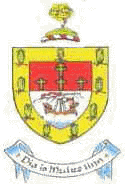 COMHAIRLE CONTAE MHAIGH EOCOMHAIRLE CONTAE MHAIGH EOCOMHAIRLE CONTAE MHAIGH EOSeoladh:  Áras an ChontaeSeoladh:  Áras an ChontaeTeileafón:  094 9024444Facs:  094 9021694Suíomh Idirlín:  www.mayococo.ieSuíomh Idirlín:  www.mayococo.ieR-phost:  secretar@mayococo.ieR-phost:  secretar@mayococo.ieCOMHAIRLE CONTAE MHAIGH EOFOIRM IARRATAIS PLEANÁLACOMHAIRLE CONTAE MHAIGH EOFOIRM IARRATAIS PLEANÁLAUIMHIR THAGARTHA PHLEANÁLA:  _____________Seoladh:  Áras an ChontaeSeoladh:  Áras an ChontaeTeileafón:  094 9024444Facs:  094 9021694Suíomh Idirlín:  www.mayococo.ieSuíomh Idirlín:  www.mayococo.ieR-phost:  secretar@mayococo.ieR-phost:  secretar@mayococo.ieSeoladh Poist nó Baile Fearainn nó Suíomh (cibé ab fhearr leis an talamh nó struchtúr atá i gceist a aithint)Uimh. Thag. Léarscáil Suirbhéireachta Ordanáis (agus an Tagairt Ghreille sa chás go bhfuil sé ar fáil)1CeadCead CoinneálaCead ImlíneachCead de thoradh Cead Imlíneach a DeonaíodhUimhir Thagartha Chlár na gCeadanna Imlíneacha:Dáta ar a Deonaíodh Cead Imlíneach:_______/_______/________Ainm(neacha)Ní mór seoladh a thabhairt ag deireadh na foirme seo.  (Ceist 24).Ní mór seoladh a thabhairt ag deireadh na foirme seo.  (Ceist 24).Ainm(neacha) Stiúrthóir(í) na CuideachtaSeoladh Cláraithe na CuideachtaUimhir Chláraithe CuideachtaAinm(neacha)Ní mór seoladh a thabhairt ag deireadh na foirme seo.  (Ceist 25).Ní mór seoladh a thabhairt ag deireadh na foirme seo.  (Ceist 25).AinmGnólacht/CuideachtaCur síos gairid ar chineál agus ar mhéid na forbartha4Cur síos gairid ar chineál agus ar mhéid na forbartha4Cur síos gairid ar chineál agus ar mhéid na forbartha4Cuir tic sa bhosca cuí le leas dlíthiúil an iarratasóra sa talamh nó struchtúr a thaispeáint.  Sa chás go fhreagraítear ‘Eile’, tabhair tuilleadh eolais faoin leas atá agat sa talamh nó struchtúrA.  Úinéir          B. Sealbhóir        Cuir tic sa bhosca cuí le leas dlíthiúil an iarratasóra sa talamh nó struchtúr a thaispeáint.  Sa chás go fhreagraítear ‘Eile’, tabhair tuilleadh eolais faoin leas atá agat sa talamh nó struchtúrC. Eile             Mura tusa an t-úinéir dlíthiúil, scríobh ainm agus seoladh an úinéara. Ní mór litir ón úinéir a chur faoi iamh a chuireann a t(h)oiliú in iúl an t-iarratas seo a dhéanamh de réir mar atá sé leagtha amach sa cháipéisí tionlacain. Achar an láithreáin lena mbaineann an t-iarratas i heicteáir                                             heicteáirSpás comhlán urláir5 aon fhoirgnimh/fhoirgneamh atá ann cheana féin i m2Spás comhlán urláir na n-oibreacha atá beartaithe i m2Spás comhlán urláir na hoibre atá le coinneáil i m2 (más cuí)Spás comhlán urláir aon scartáil i m2 (más cuí)Aicme forbarthaSpás comhiomlán i m2LíonStiúideo1 Leaba2 Leaba2 Leaba3 Leaba4 Leaba4 Leaba4+ LeabaIomlánTitheÁrasáinLíon na spásanna páirceála cairr atá le solátharAnn cheana féin:Ann cheana féin:Ann cheana féin:Beartaithe:Beartaithe:Beartaithe:Iomlán:Iomlán:Iomlán:Úsáid faoi láthair6 (nó úsáid roimhe seo sa chás go bhfuil cead coinneála á lorg)Úsáid atá beartaithe (nó úsáid a bhfuil sé beartaithe a choinneáil)Cineál agus méid aon úsáide den sórt sin atá beartaithe (nó úsáid a bhfuil sé beartaithe a choinneáil)Cur tic sa bhosca cuíIs amhlaidhNí hamhlaidhAn amhlaidh gurb iarratas é seo ar chead le haghaidh forbairt lena mbaineann Cuid V den Acht um Pleanáil agus Forbairt, 2000?7Más ‘is amhlaidh’ an freagra ar an gceist thuas agus mura bhfuil an fhorbairt díolmhaithe (féach thíos) ní mór duit a shonrú, mar chuid de d’iarratas, an bealach a bhfuil sé i gceist agat Alt 96 de Chuid V den Acht a chomhlíonadh. Áirítear, mar shampla:Sonraí na coda sin, nó na gcodanna sin den talamh atá faoi réir an iarratais ar chead nó atá sonraithe de réir chomhaontú Chuid V; nó sonraí tithe, atá suite ar an talamh thuasluaite nó áit éigin eile laistigh de limistéar feidhmeach an údaráis pleanála, a bhfuil sé beartaithe a aistriú chuig an údarás pleanála; nó sonraí tithe, atá suite ar an talamh thuasluaite nó áit éigin eile laistigh de limistéar feidhmeach an údaráis pleanála, a bhfuil sé beartaithe a thabhairt ar léas don údarás pleanála; nó sonraí i dtaobh meascáin de na cúinsí thuasluaite, agus
Sonraí na n-áireamh agus an chur chuige a úsáideadh chun luach na talún, costais an tsuímh, gnáthchostais tógála agus forbartha, brabús ar na gcostas sin, agus aon chostais bhainteacha eile ar nós sciar cuí d’aon oibreacha coitianta, a ríomh de réir mar is gá chun cloí le forálacha Chuid V den Acht.Más ‘is amhlaidh’ an freagra ar an gceist thuas ach measann tú go bhfuil an fhorbairt díolmhaithe de bhua Alt 97 den Acht um Pleanáil agus Forbairt, 20008, caithfear cóip den Deimhniú Díolúine faoi alt 97 a chur isteach (nó, sa chás go bhfuil iarratas ar dheimhniú díolúine déanta ach nach bhfuil cinneadh déanta ina leith go fóill, ba chóir cóip den iarratas a chur isteach).Más ‘ní hamhlaidh’ an freagra ar an gceist thuas de bhua Alt 96(13) den Acht um Pleanáil agus Forbairt, 20009, ba chóir mionsonraí a chur isteach lena dtabharfar le fios an bonn ar a meastar go mbaineann Alt 96(13) leis an bhforbairt.Cur tic sa bhosca cuíIs eaNí heaAn éard atá i gceist leis an bhforbairt atá beartaithe ná obair ar struchtúr atá faoi chosaint agus/nó ar a chúirtealáiste nó ar struchtúr atá beartaithe le cur faoi chosaint agus/nó ar a chúirtealáiste?An éard atá i gceist leis an bhforbairt atá beartaithe ná obair ar an taobh amuigh de struchtúr atá lonnaithe laistigh de Limistéar Caomhantais Ailtireachta (LCA)?An mbaineann an t-iarratas le forbairt a dhéanann difear do nó atá gar do shéadchomhartha nó áit atá taifeadta faoi Alt 12 d’Acht na Séadchomharthaí Náisiúnta (Leasú), 199410?An gá Ráiteas Tionchair Timpeallachta a ullmhú don fhorbairt atá beartaithe11?An mbaineann an t-iarratas le hobair laistigh de nó gar do Láithreán Eorpach (faoi I.R. Uimh. 94 de 1997) nó Limistéar Oidhreachta Nádúrtha12?An mbaineann an t-iarratas le forbairt atá ina gníomhaíocht nó atá chun críocha gníomhaíochta dá bhfuil Ceadúnas um Chosc agus Rialú Comhtháite ar Thruailliú ag teastáil?An mbaineann an t-iarratas le forbairt atá ina gníomhaíocht nó atá chun críocha gníomhaíochta dá bhfuil Ceadúnas Dramhaíola ag teastáil?An mbaineann na Rialacháin maidir le Mórthimpistí leis an bhforbairt atá beartaithe?An mbaineann an t-iarratas le forbairt laistigh de Chrios Forbartha Straitéisí?An ndéanfar aon struchtúr a scartáil mar chuid den fhorbairt atá beartaithe?Mionsonraí maidir le stair an láithreáin (más eol)Mionsonraí maidir le stair an láithreáin (más eol)Mionsonraí maidir le stair an láithreáin (más eol)Mionsonraí maidir le stair an láithreáin (más eol)An raibh an láithreán i gceist riamh faoi uisce, de réir mar is eol duit?An raibh an láithreán i gceist riamh faoi uisce, de réir mar is eol duit?An raibh an láithreán i gceist riamh faoi uisce, de réir mar is eol duit?An raibh an láithreán i gceist riamh faoi uisce, de réir mar is eol duit?BhíNí raibhMá bhí, tabhair mionsonraí m.sh. bliain, a mhéid is a bhí sé báite.____________________________________________________________________________Má bhí, tabhair mionsonraí m.sh. bliain, a mhéid is a bhí sé báite.____________________________________________________________________________Má bhí, tabhair mionsonraí m.sh. bliain, a mhéid is a bhí sé báite.____________________________________________________________________________Má bhí, tabhair mionsonraí m.sh. bliain, a mhéid is a bhí sé báite.____________________________________________________________________________An eol duit ar baineadh aon úsáid eile as an láithreán roimhe seo, dumpáil nó cairéalú m.sh.?An eol duit ar baineadh aon úsáid eile as an láithreán roimhe seo, dumpáil nó cairéalú m.sh.?An eol duit ar baineadh aon úsáid eile as an láithreán roimhe seo, dumpáil nó cairéalú m.sh.?An eol duit ar baineadh aon úsáid eile as an láithreán roimhe seo, dumpáil nó cairéalú m.sh.?Is eolNí heolMás eol, tabhair mionsonraí le do thoil:____________________________________________________________________________Más eol, tabhair mionsonraí le do thoil:____________________________________________________________________________Más eol, tabhair mionsonraí le do thoil:____________________________________________________________________________Más eol, tabhair mionsonraí le do thoil:____________________________________________________________________________An eol duit an ndearnadh aon iarratais bhailí pleanála roimhe seo i leith na talún / an struchtúir seo?An eol duit an ndearnadh aon iarratais bhailí pleanála roimhe seo i leith na talún / an struchtúir seo?An eol duit an ndearnadh aon iarratais bhailí pleanála roimhe seo i leith na talún / an struchtúir seo?An eol duit an ndearnadh aon iarratais bhailí pleanála roimhe seo i leith na talún / an struchtúir seo?Is eolNí eolMás eol, luaigh an uimhir/na huimhreacha tagartha pleanála agus an dáta/na dátaí ar a bhfuair an t-údarás pleanála an t-iarratas/na hiarratais pleanála sin, más tá siad ar eolas agat:Uimhir Thagartha: ____________________________    Dáta: __________________________Más eol, luaigh an uimhir/na huimhreacha tagartha pleanála agus an dáta/na dátaí ar a bhfuair an t-údarás pleanála an t-iarratas/na hiarratais pleanála sin, más tá siad ar eolas agat:Uimhir Thagartha: ____________________________    Dáta: __________________________Más eol, luaigh an uimhir/na huimhreacha tagartha pleanála agus an dáta/na dátaí ar a bhfuair an t-údarás pleanála an t-iarratas/na hiarratais pleanála sin, más tá siad ar eolas agat:Uimhir Thagartha: ____________________________    Dáta: __________________________Más eol, luaigh an uimhir/na huimhreacha tagartha pleanála agus an dáta/na dátaí ar a bhfuair an t-údarás pleanála an t-iarratas/na hiarratais pleanála sin, más tá siad ar eolas agat:Uimhir Thagartha: ____________________________    Dáta: __________________________Má rinneadh iarratas bailí pleanála i leith na talún nó an struchtúir seo sna 6 mhí roimh leagan isteach an iarratais seo, ní mór don fhógra láithreáin a bheith ar chúlra buí de réir Airteagal 19(4) de na Rialacháin um Pleanáil agus Forbairt, 2001, arna leasú.Má rinneadh iarratas bailí pleanála i leith na talún nó an struchtúir seo sna 6 mhí roimh leagan isteach an iarratais seo, ní mór don fhógra láithreáin a bheith ar chúlra buí de réir Airteagal 19(4) de na Rialacháin um Pleanáil agus Forbairt, 2001, arna leasú.Má rinneadh iarratas bailí pleanála i leith na talún nó an struchtúir seo sna 6 mhí roimh leagan isteach an iarratais seo, ní mór don fhógra láithreáin a bheith ar chúlra buí de réir Airteagal 19(4) de na Rialacháin um Pleanáil agus Forbairt, 2001, arna leasú.Má rinneadh iarratas bailí pleanála i leith na talún nó an struchtúir seo sna 6 mhí roimh leagan isteach an iarratais seo, ní mór don fhógra láithreáin a bheith ar chúlra buí de réir Airteagal 19(4) de na Rialacháin um Pleanáil agus Forbairt, 2001, arna leasú.An bhfuil achomharc reatha déanta chuig an mBord Pleanála maidir le forbairt den chineál céanna ar an láithreán céanna ar a bhfuil an fhorbairt seo beartaithe13?An bhfuil achomharc reatha déanta chuig an mBord Pleanála maidir le forbairt den chineál céanna ar an láithreán céanna ar a bhfuil an fhorbairt seo beartaithe13?An bhfuil achomharc reatha déanta chuig an mBord Pleanála maidir le forbairt den chineál céanna ar an láithreán céanna ar a bhfuil an fhorbairt seo beartaithe13?An bhfuil achomharc reatha déanta chuig an mBord Pleanála maidir le forbairt den chineál céanna ar an láithreán céanna ar a bhfuil an fhorbairt seo beartaithe13?TáNílMá tá, luaigh Uimh. Thag. an Bhoird Pleanála: __________________________________Má tá, luaigh Uimh. Thag. an Bhoird Pleanála: __________________________________Má tá, luaigh Uimh. Thag. an Bhoird Pleanála: __________________________________Má tá, luaigh Uimh. Thag. an Bhoird Pleanála: __________________________________Ar tharla comhairliúchán réamhiarratais i ndáil leis an bhforbairt atá beartaithe14?Ar tharla comhairliúchán réamhiarratais i ndáil leis an bhforbairt atá beartaithe14?Ar tharla comhairliúchán réamhiarratais i ndáil leis an bhforbairt atá beartaithe14?Ar tharla comhairliúchán réamhiarratais i ndáil leis an bhforbairt atá beartaithe14?Ar tharla comhairliúchán réamhiarratais i ndáil leis an bhforbairt atá beartaithe14?Ar tharla comhairliúchán réamhiarratais i ndáil leis an bhforbairt atá beartaithe14?TharlaTharlaNíor tharlaNíor tharlaMá tharla, tabhair míonsonraí ina leith:Má tharla, tabhair míonsonraí ina leith:Má tharla, tabhair míonsonraí ina leith:Má tharla, tabhair míonsonraí ina leith:Má tharla, tabhair míonsonraí ina leith:Má tharla, tabhair míonsonraí ina leith:Uimh. Thag. (más ann dó):Uimh. Thag. (más ann dó):Uimh. Thag. (más ann dó):___________________________________________________________________________________________________________________________Dáta(í) an chomhairliúcháin:Dáta(í) an chomhairliúcháin:Dáta(í) an chomhairliúcháin:_______/_______/_______________/_______/_______________/_______/________Daoine a bhí páirteach ann:Daoine a bhí páirteach ann:Daoine a bhí páirteach ann:___________________________________________________________________________________________________________________________________________________________________________________________________________________________________________________________________________________________________________________________________________________________________________________________________________________________________________________________________________________________________________________________________________________________________________________________________Foinse Soláthair Uisce atá BeartaitheFoinse Soláthair Uisce atá BeartaitheFoinse Soláthair Uisce atá BeartaitheFoinse Soláthair Uisce atá BeartaitheFoinse Soláthair Uisce atá BeartaitheFoinse Soláthair Uisce atá BeartaitheFoinse Soláthair Uisce atá BeartaitheFoinse Soláthair Uisce atá BeartaitheFoinse Soláthair Uisce atá BeartaitheFoinse Soláthair Uisce atá BeartaitheCeangal ann cheana féinCeangal nuaCeangal nuaCeangal nuaPríomhphíobán PoiblíGrúpscéim UisceGrúpscéim UisceGrúpscéim UisceTobar PríobháideachTobar PríobháideachEile (sonraigh le do thoil):  _______________________________________________________________Eile (sonraigh le do thoil):  _______________________________________________________________Eile (sonraigh le do thoil):  _______________________________________________________________Eile (sonraigh le do thoil):  _______________________________________________________________Eile (sonraigh le do thoil):  _______________________________________________________________Eile (sonraigh le do thoil):  _______________________________________________________________Eile (sonraigh le do thoil):  _______________________________________________________________Eile (sonraigh le do thoil):  _______________________________________________________________Eile (sonraigh le do thoil):  _______________________________________________________________Eile (sonraigh le do thoil):  _______________________________________________________________Ainm na Grúpscéime Uisce (má bhaineann sé le hábhar):Ainm na Grúpscéime Uisce (má bhaineann sé le hábhar):Ainm na Grúpscéime Uisce (má bhaineann sé le hábhar):Ainm na Grúpscéime Uisce (má bhaineann sé le hábhar):Ainm na Grúpscéime Uisce (má bhaineann sé le hábhar):Ainm na Grúpscéime Uisce (má bhaineann sé le hábhar):Ainm na Grúpscéime Uisce (má bhaineann sé le hábhar):Ainm na Grúpscéime Uisce (má bhaineann sé le hábhar):Ainm na Grúpscéime Uisce (má bhaineann sé le hábhar):Ainm na Grúpscéime Uisce (má bhaineann sé le hábhar):__________________________________________________________________________________________________________________________________________________________________________________________________________________________________________________________________________________________________________________________________________________________________________________________________________________________________________________________________________________________________________________________________________________________________________________________________________________________________________________________________________________________________________________________________________________________________________________________________________________________________________________________________________________Modh Bainistíochta/Cóireála Fuíolluisce atá BeartaitheModh Bainistíochta/Cóireála Fuíolluisce atá BeartaitheModh Bainistíochta/Cóireála Fuíolluisce atá BeartaitheModh Bainistíochta/Cóireála Fuíolluisce atá BeartaitheModh Bainistíochta/Cóireála Fuíolluisce atá BeartaitheModh Bainistíochta/Cóireála Fuíolluisce atá BeartaitheModh Bainistíochta/Cóireála Fuíolluisce atá BeartaitheModh Bainistíochta/Cóireála Fuíolluisce atá BeartaitheModh Bainistíochta/Cóireála Fuíolluisce atá BeartaitheModh Bainistíochta/Cóireála Fuíolluisce atá BeartaitheAnn Cheana FéinAnn Cheana FéinNuaNuaSéarach PoiblíSéarach PoiblíGnáthchóras umair sheiptighGnáthchóras umair sheiptighCóras cóireála eile ar an láithreánCóras cóireála eile ar an láithreánSonraigh le do thoilSonraigh le do thoil________________________________________________________________________________________________________________________________________________________________________________________________________________________________________________________________________________________________________________________________________________________________________________________________________________________________________________________________________________________________________________________Bealach atá Beartaithe le Fáil Réidh le hUisce ar an DromchlaBealach atá Beartaithe le Fáil Réidh le hUisce ar an DromchlaBealach atá Beartaithe le Fáil Réidh le hUisce ar an DromchlaBealach atá Beartaithe le Fáil Réidh le hUisce ar an DromchlaBealach atá Beartaithe le Fáil Réidh le hUisce ar an DromchlaBealach atá Beartaithe le Fáil Réidh le hUisce ar an DromchlaBealach atá Beartaithe le Fáil Réidh le hUisce ar an DromchlaBealach atá Beartaithe le Fáil Réidh le hUisce ar an DromchlaBealach atá Beartaithe le Fáil Réidh le hUisce ar an DromchlaBealach atá Beartaithe le Fáil Réidh le hUisce ar an DromchlaSéarach/Draein PoiblíClais SúiteClais SúiteSruthchúrsaSruthchúrsaEileSonraigh le do thoil  _______________________________________Sonraigh le do thoil  _______________________________________Sonraigh le do thoil  _______________________________________Sonraigh le do thoil  _______________________________________Sonraigh le do thoil  _______________________________________Nuachtán faofa15 inar foilsíodh an fógraDáta foilsitheDáta ar cuireadh fógra láithreáin in airdeTáille IníocthaBonn ar a Ríomhadh éDearbhaím leis seo, de réir mar is fearr is eol dom agus mar a chreidim, go bhfuil an fhaisnéis a tugadh san fhoirm seo ceart agus cruinn agus go gcomhlíonann sé an tAcht um Pleanáil & Forbairt, 2000, arna leasú, go hiomlán, agus na Rialacháin arna ndéanamh faoi:Dearbhaím leis seo, de réir mar is fearr is eol dom agus mar a chreidim, go bhfuil an fhaisnéis a tugadh san fhoirm seo ceart agus cruinn agus go gcomhlíonann sé an tAcht um Pleanáil & Forbairt, 2000, arna leasú, go hiomlán, agus na Rialacháin arna ndéanamh faoi:Arna shíniú ag(Iarratasóir nó Gníomhaire, mar is cuí)_________________________________________________Dáta_______/_______/________Ní bheidh iarratasóir i dteideal tabhairt faoin bhforbairt ar an mbonn sin amháin go ndeonaítear cead pleanála dó. D’fhéadfadh toilithe eile a bheith de dhíth ón iarratasóir, ag brath ar an gcineál forbartha i gceist.  Ní mór do gach foirgneamh nua, mar shampla, mar aon le síntí, athruithe, agus athruithe áirithe in úsáid foirgneamh atá ann cheana féin, cloí leis na rialacháin foirgníochta ina bhfuil leagtha amach bunriachtanais deartha agus tógála.Ní bheidh iarratasóir i dteideal tabhairt faoin bhforbairt ar an mbonn sin amháin go ndeonaítear cead pleanála dó. D’fhéadfadh toilithe eile a bheith de dhíth ón iarratasóir, ag brath ar an gcineál forbartha i gceist.  Ní mór do gach foirgneamh nua, mar shampla, mar aon le síntí, athruithe, agus athruithe áirithe in úsáid foirgneamh atá ann cheana féin, cloí leis na rialacháin foirgníochta ina bhfuil leagtha amach bunriachtanais deartha agus tógála.SeoladhSeoladh RíomhphoistUimhir Theileafóin (roghnach)SeoladhSeoladh RíomhphoistUimhir Theileafóin (roghnach)Ar chóir an comhfhreagras ar fad a sheoladh chuig an seoladh thuasluaite (nuair a bhaineann sé le hábhar)?  Cuir tic sa bhosca cuí.  (Tabhair faoi deara, más ‘Níor chóir’ an freagra, seolfar an comhfhreagras ar fad chuig seoladh an iarratasóra).Ar chóir an comhfhreagras ar fad a sheoladh chuig an seoladh thuasluaite (nuair a bhaineann sé le hábhar)?  Cuir tic sa bhosca cuí.  (Tabhair faoi deara, más ‘Níor chóir’ an freagra, seolfar an comhfhreagras ar fad chuig seoladh an iarratasóra).Ar chóir an comhfhreagras ar fad a sheoladh chuig an seoladh thuasluaite (nuair a bhaineann sé le hábhar)?  Cuir tic sa bhosca cuí.  (Tabhair faoi deara, más ‘Níor chóir’ an freagra, seolfar an comhfhreagras ar fad chuig seoladh an iarratasóra).Ar chóir an comhfhreagras ar fad a sheoladh chuig an seoladh thuasluaite (nuair a bhaineann sé le hábhar)?  Cuir tic sa bhosca cuí.  (Tabhair faoi deara, más ‘Níor chóir’ an freagra, seolfar an comhfhreagras ar fad chuig seoladh an iarratasóra).Ba chóirNíor chóir